TOWN OF 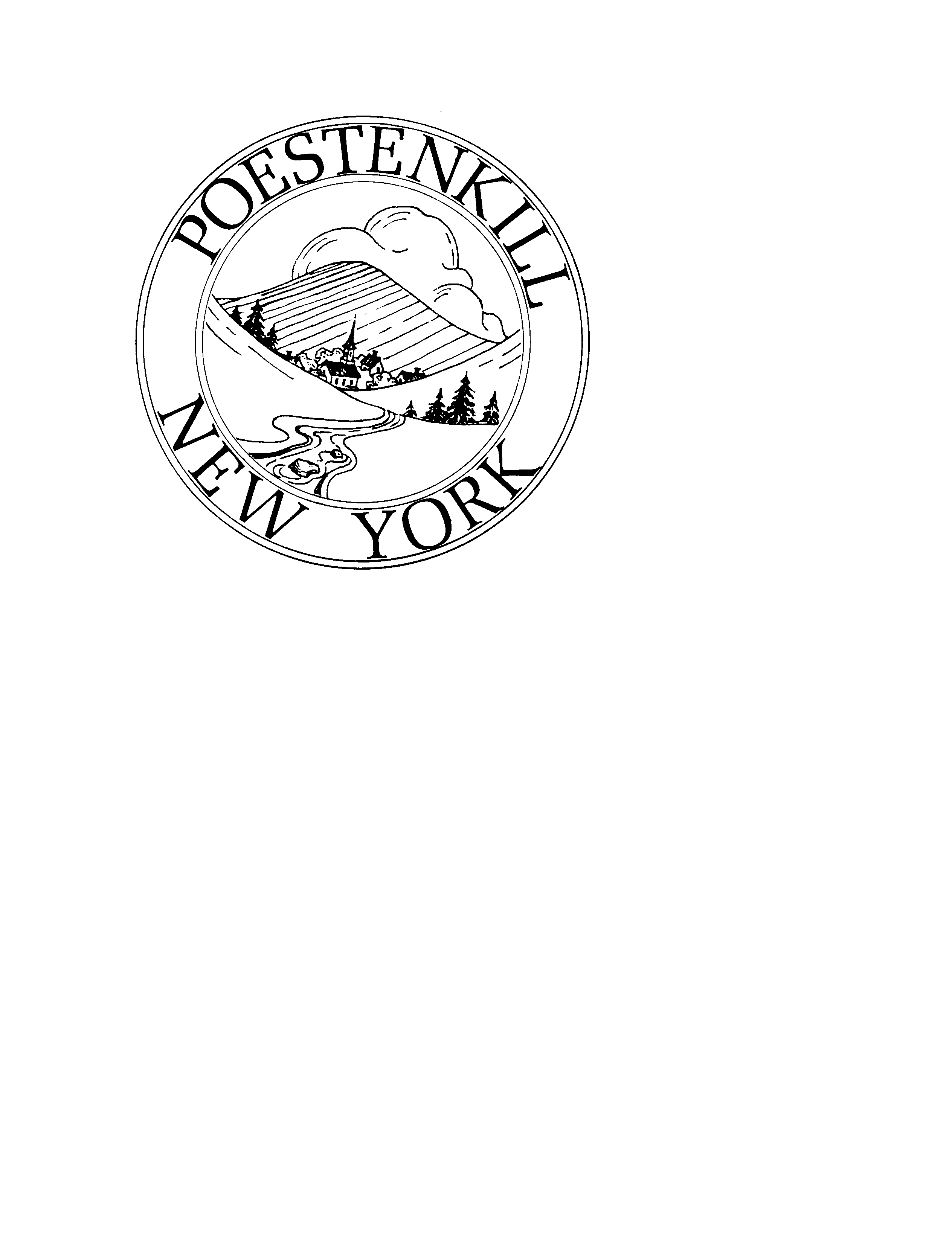  / PLANNING BOARD  Planning Board AgendaFebruary 6, 2024 @ 7:00 PMPoestenkill Town Hall7:00 PM – Pledge of AllegianceMinutes:Meeting minutes from the January 9, 2024 meetingApplicant:Orsini:Nancie Orsini submitted an application for a Special Use Permit to host special occasions and gatherings for a fee on 2 acres of her 51acre parcel at 282 Blue Factory Road. Scott Polaro:Scott Polaro has submitted a Lot Line Adjustment application.  His residence at No. 541 NY 351 is under the name of 351, LLC with an area of 4.13+/-acres.  He would like to reduce the parcel size to 1.56 +/- acres and merge 2.57 acres with his adjacent property Route 351 Properties, LLC.  This will increase this property from 78.42 +/- acres to 81.02 +/-.Discussion:Other:				          Vicki Spring					to attend February meetingsJeff Briggs					to attend March meetingsHarvey Teal				to attend April meetings